                                                                                                                               РЕСПУБЛИКА  КРЫМНИЖНЕГОРСКИЙ РАЙОНАДМИНИСТРАЦИЯ НОВОГРИГОРЬЕВСКОГО СЕЛЬСКОГО  ПОСЕЛЕНИЯ  НИЖНЕГОРСКОГО РАЙОНА РЕСПУБЛИКИ КРЫМПОСТАНОВЛЕНИЕ   № 31330.12.2019 года             			 с. Новогригорьевка                   «Об утверждении Порядка разработкисреднесрочного финансового плана муниципального образования.»В целях реализации стабильной бюджетной политики на среднесрочную перспективу, обеспечения повышения эффективности бюджетных расходов, создания возможностей для гарантированной реализации муниципальных программ, руководствуясь статьей 174 Бюджетного кодекса Российской Федерации, Федеральным законом от 06.10.2003 года № 131-ФЗ «Об общих принципах организации местного самоуправления в Российской Федерации», Уставом Новогригорьевского сельского поселения, Положением о бюджетном процессе в Новогригорьевском сельском поселении Нижнегорского района Республики Крым, утвержденного решением сессии Новогригорьевского  сельского совета Нижнегорского района Республики Крым от 12.01.2015 №4 ( с изменениями), Администрация Новогригорьевского сельского поселения ПОСТАНОВЛЯЕТ:    	1. Утвердить Порядок разработки среднесрочного финансового плана согласно приложению к настоящему постановлению.2. Администрации Новогригорьевского сельского поселения ежегодно обеспечивать организацию разработки среднесрочного финансового плана Новогригорьевского сельского поселения на очередной финансовый год и плановый период в соответствии с утвержденным Положением.       	3. Обнародовать настоящее постановление путем размещения на сайте администрации Новогригорьевского сельского поселения.4. Контроль за выполнением настоящего постановления оставляю за собой.Глава АдминистрацииНовогригорьевского сельского поселения                                                               А.М.Данилин                                     Приложение к Постановлению администрации №313 от 30.12.2019г.Порядокразработки среднесрочного финансового плана1. Порядок разработки среднесрочного финансового плана Новогригорьевского сельского поселения (далее - Порядок) регулирует процедуру разработки и утверждения среднесрочного финансового плана Новогригорьевского сельского поселения, определяет его форму и содержание.2. Среднесрочный финансовый план Новогригорьевского сельского поселения (далее - План) представляет собой документ, содержащий основные параметры бюджета Новогригорьевского сельского поселения.3. План ежегодно разрабатывается на предстоящие три года, первый из которых - это год, на который составляется проект бюджета Новогригорьевского сельского поселения. 4. Формирование Плана осуществляется в соответствии с:Бюджетным кодексом Российской Федерации;основными направлениями бюджетной и налоговой политики;прогнозом социально-экономического развития Новогригорьевского сельского поселения на очередной финансовый год и на плановый период;муниципальными программами.5. План разрабатывается в целях:последующего формирования бюджета Новогригорьевского сельское поселение на очередной финансовый год с учетом среднесрочных тенденций социально-экономического развития;информирования главных распорядителей средств бюджета Новогригорьевского сельского поселения и иных участников бюджетного процесса о финансовом развитии экономики и социальной сферы Новогригорьевского сельского поселения;осуществления планирования бюджетных расходов главными распорядителями средств бюджета Новогригорьевского сельского поселения с учетом параметров Плана;выявления необходимости и возможности осуществления в перспективе мер в области финансовой политики;изучение негативных долгосрочных тенденций показателей Плана и своевременного принятия соответствующих мер;разработки и реализации муниципальных программ и ведомственных целевых программ.6. План должен содержать следующие параметры:прогнозируемый общий объем доходов и расходов бюджета Новогригорьевского сельского поселения;объемы бюджетных ассигнований по главным распорядителям средств бюджета Новогригорьевского сельского поселения, разделам, подразделам классификации расходов бюджетов либо объемы бюджетных ассигнований по главным распорядителям средств бюджета Новогригорьевского сельского поселения, муниципальным программам и непрограммным направлениям деятельности;дефицит (профицит) бюджета Новогригорьевского сельского поселения;верхний предел муниципального долга по состоянию на 1 января года, следующего за очередным финансовым годом (очередным финансовым годом и каждым годом планового периода).7. Показатели Плана носят индикативный характер и могут быть изменены при разработке и утверждении Плана на очередной финансовый год и плановый период.8. Формирование Плана осуществляет администрация Новогригорьевского сельского поселения (далее - Администрация) по форме согласно приложению № 1 к настоящему Порядку в сроки, ежегодно устанавливаемые распоряжением Администрации Новогригорьевского сельского поселения.9. При формировании Плана:1.1.  Глава Новогригорьевского сельского поселения:а) определяет основные направления налоговой и бюджетной политики в плановом периоде, основные параметры прогноза социально-экономического развития Новогригорьевского сельского поселения на среднесрочную перспективу;б) утверждает проект среднесрочного финансового плана, представляет его в совет депутатов Новогригорьевского сельского поселения одновременно с проектом бюджета.1.2. Администрации Новогригорьевского сельского поселения:а) на основании данных, полученных от главных администраторов (администраторов) доходов и главных распорядителей (распорядителей) бюджетных средств разрабатывает проект среднесрочного финансового плана;б) обеспечивает методологическое руководство по формированию данных главными распорядителями (распорядителями) бюджетных средств и главными администраторами (администраторами) доходов бюджета, необходимых для разработки проекта среднесрочного финансового плана;в) устанавливает перечень и сроки представления отчетных и (или) прогнозных данных, необходимых для разработки и рассмотрения среднесрочного финансового плана и материалов к нему.10. Сформированный проект Плана с пояснительной запиской направляется на рассмотрение Главе администрации Новогригорьевского сельского поселения.11. Значения показателей Плана должны соответствовать основным показателям проекта бюджета Новогригорьевского сельского поселения на очередной финансовый год.12. План утверждается постановлением администрации Новогригорьевского сельского поселения.13. Утвержденный План направляется одновременно с проектом бюджета Новогригорьевского сельского поселения на очередной финансовый год в собрание депутатов Новогригорьевского сельского поселения.14. В случае внесения в проект бюджета Новогригорьевского сельского поселения  на очередной финансовый год при его рассмотрении сессией депутатов Новогригорьевского сельского поселения изменений, влекущих за собой возникновение расхождений с показателями утвержденного Плана, Администрация вносит соответствующие изменения в утвержденный План.Приложение № 1к Порядку разработкисреднесрочного финансового планаФорма среднесрочного финансового планаСРЕДНЕСРОЧНЫЙ ФИНАНСОВЫЙ ПЛАННовогригорьевского сельского поселенияна 20__ - 20__ годыОсновные параметры среднесрочного финансового плана на 20__ - 20__ годыТаблица 1Таблица 2Распределение объемов бюджетных ассигнований по главным распорядителям средств бюджета Новогригорьевского сельского поселения на 20__ - 20__ годыЛибоНаименование показателейОчередной финансовый год, тыс. рублейПервый год планового периода, тыс. рублейВторой год планового периода, тыс. рублей1234ВСЕГО ДОХОДОВв том числе:- налоговые доходы- неналоговые доходыИтого налоговых и неналоговых доходовБезвозмездные поступленияв том числе:- безвозмездные поступления от других бюджетов бюджетной системы Российской ФедерацииВСЕГО РАСХОДОВв том числе:на действующие расходные обязательствана принимаемые расходные обязательстваДЕФИЦИТ (-), ПРОФИЦИТ (+)ВЕРХНИЙ ПРЕДЕЛ МУНИЦИПАЛЬНОГО ДОЛГАНаименованиеглавного распорядителяМинистерство, ведомствоРазделПодразделОчередной финансовый год, тыс. рублейПервый год планового периода,тыс. рублейВторой год плановоп периода,тыс. рублей1234567ВСЕГО РАСХОДОВXXXв том числе:Наименованиеглавного распорядителяМинистерство, ведомствоМуниципальныепрограммы и непрограммные направления деятельностиОчередной финансовый год, тыс. рублейПервый год планового периода,тыс. рублейВторой год планового периода,тыс. рублей123456ВСЕГО РАСХОДОВв том числе: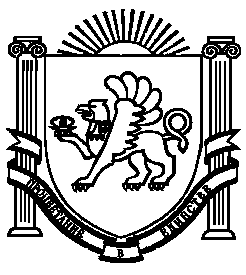 